GRUPO DE TRABAJO: GESTIÓN DE CURSOS A TRAVÉS DE LA PLATAFORMA MOODLE 2.9.  NIVEL AVANZADO.IES PINO MONTANO. CURSO 2016/17Captura de pantalla de partes de algunos de los cursos desarrollados en el Grupo de TrabajoElisa Mª González Cortés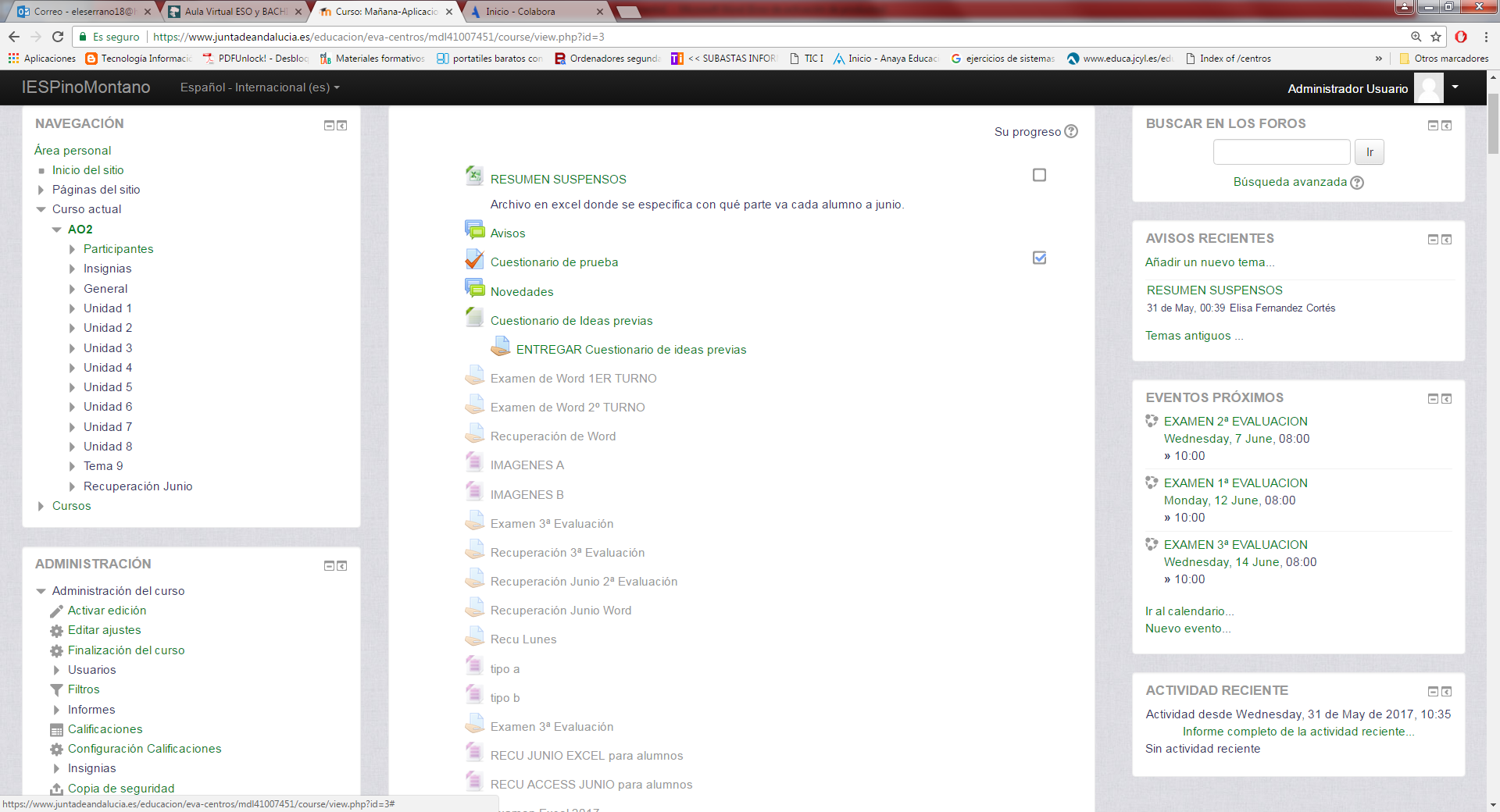 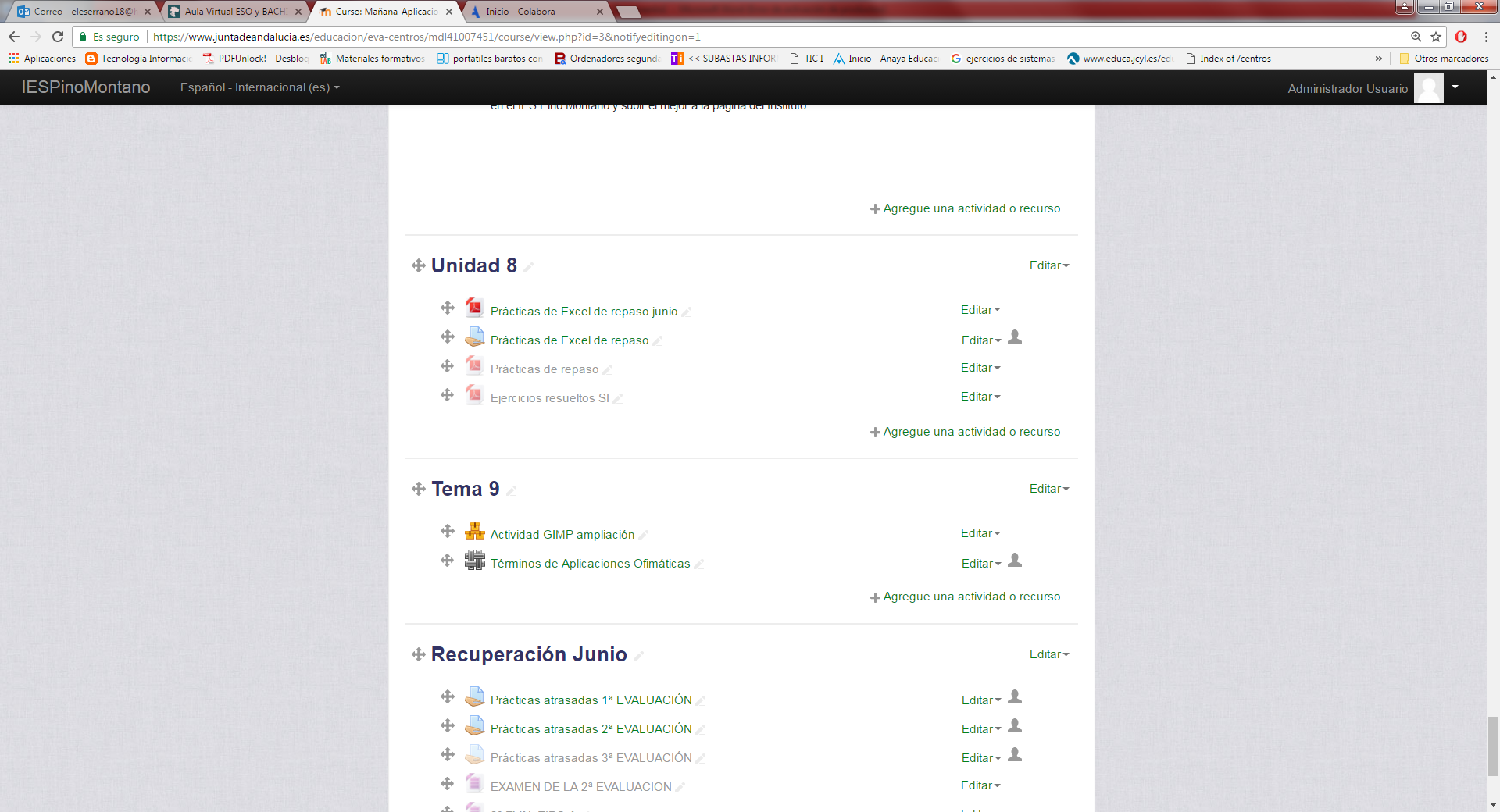 Juan Carlos Sánchez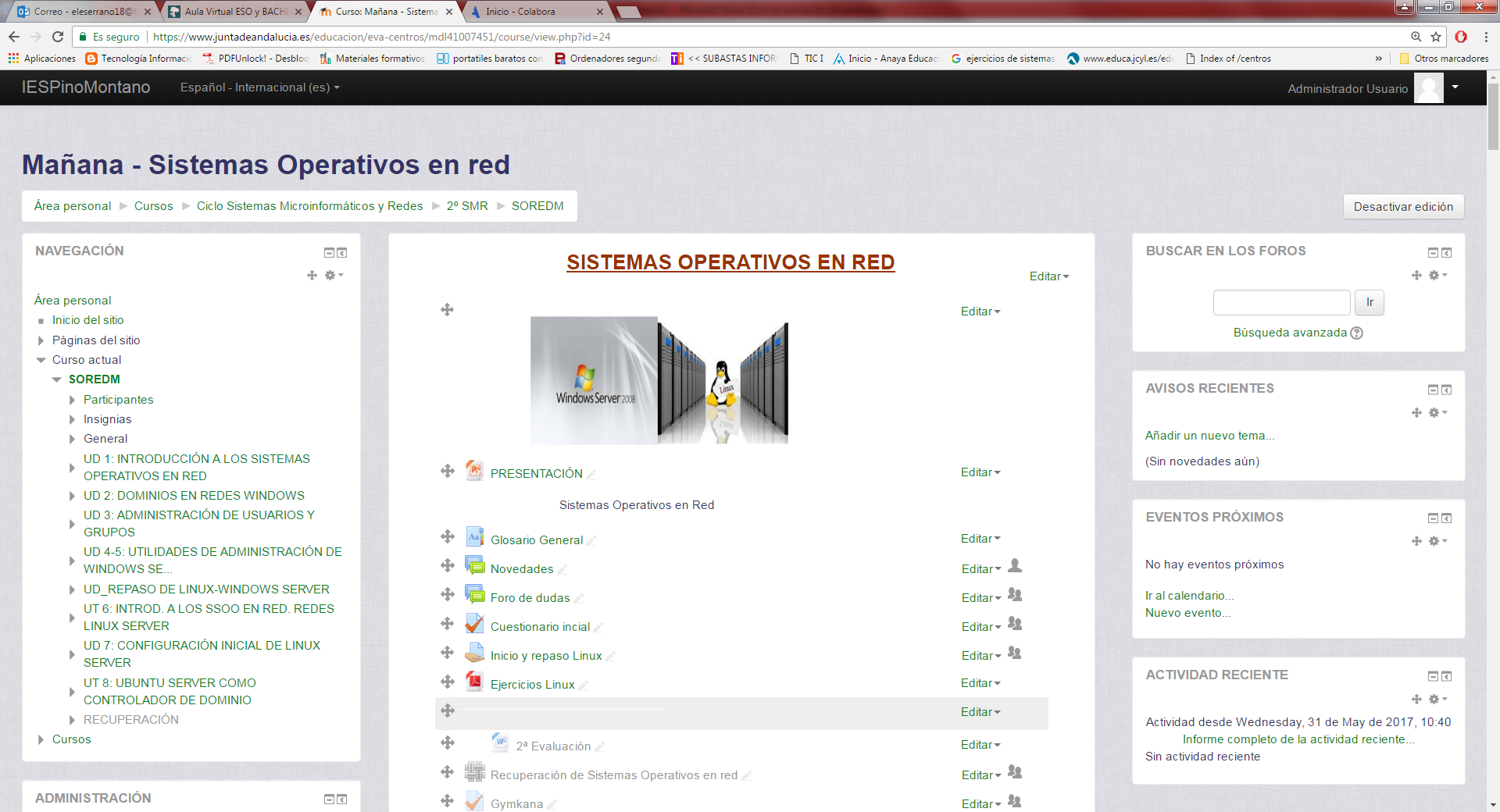 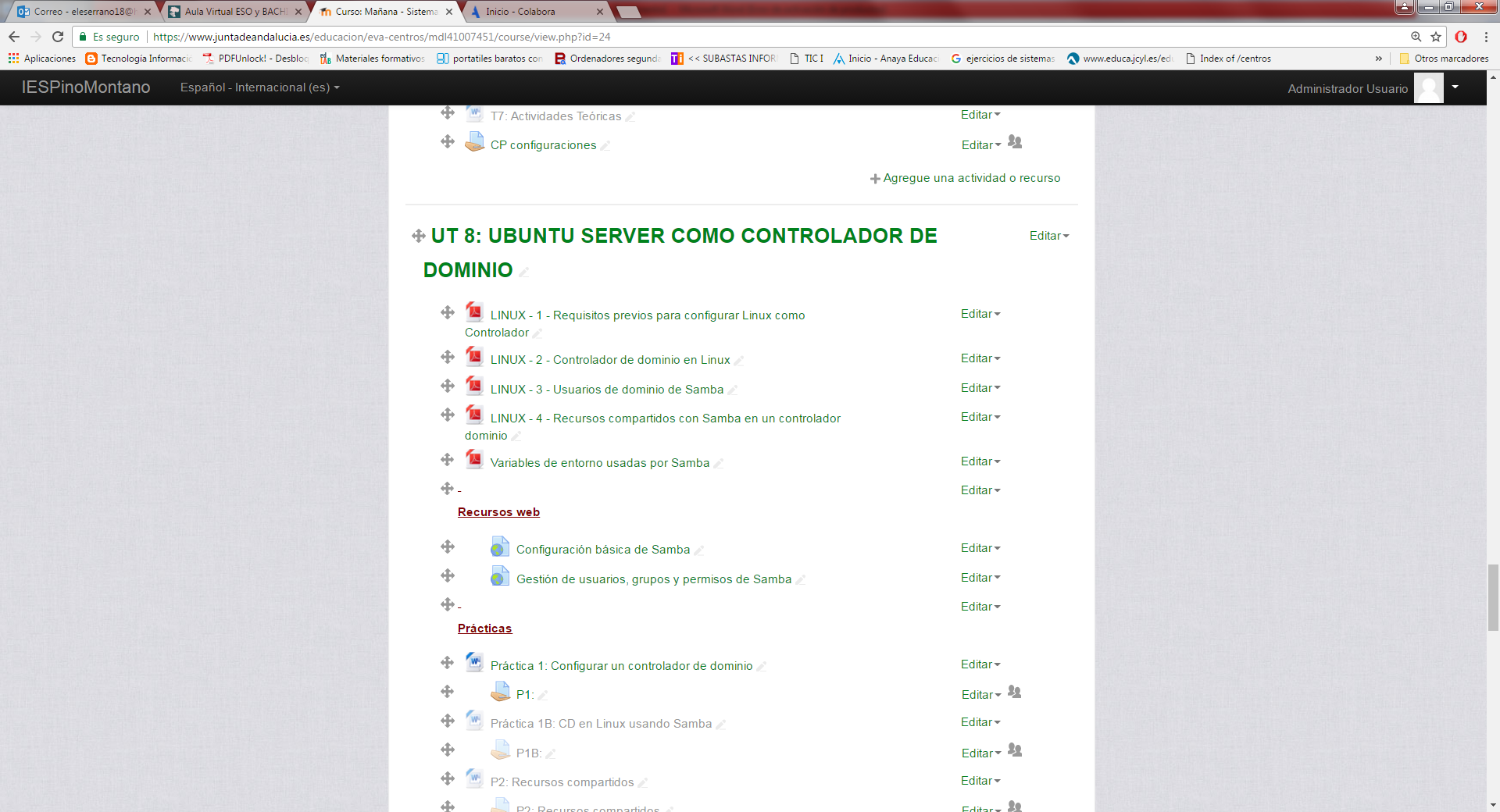 Juan Carlos Rogríguez Ariza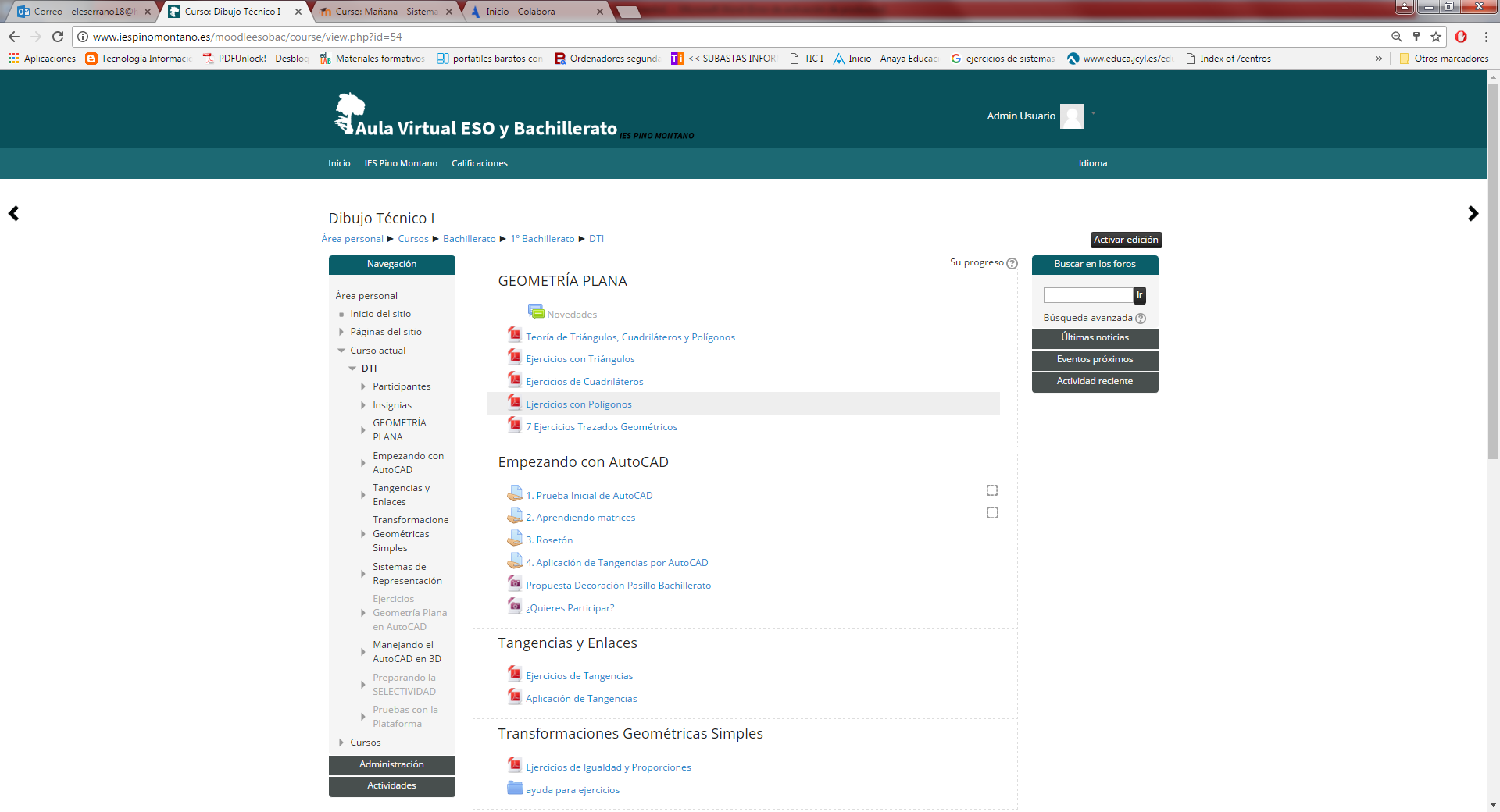 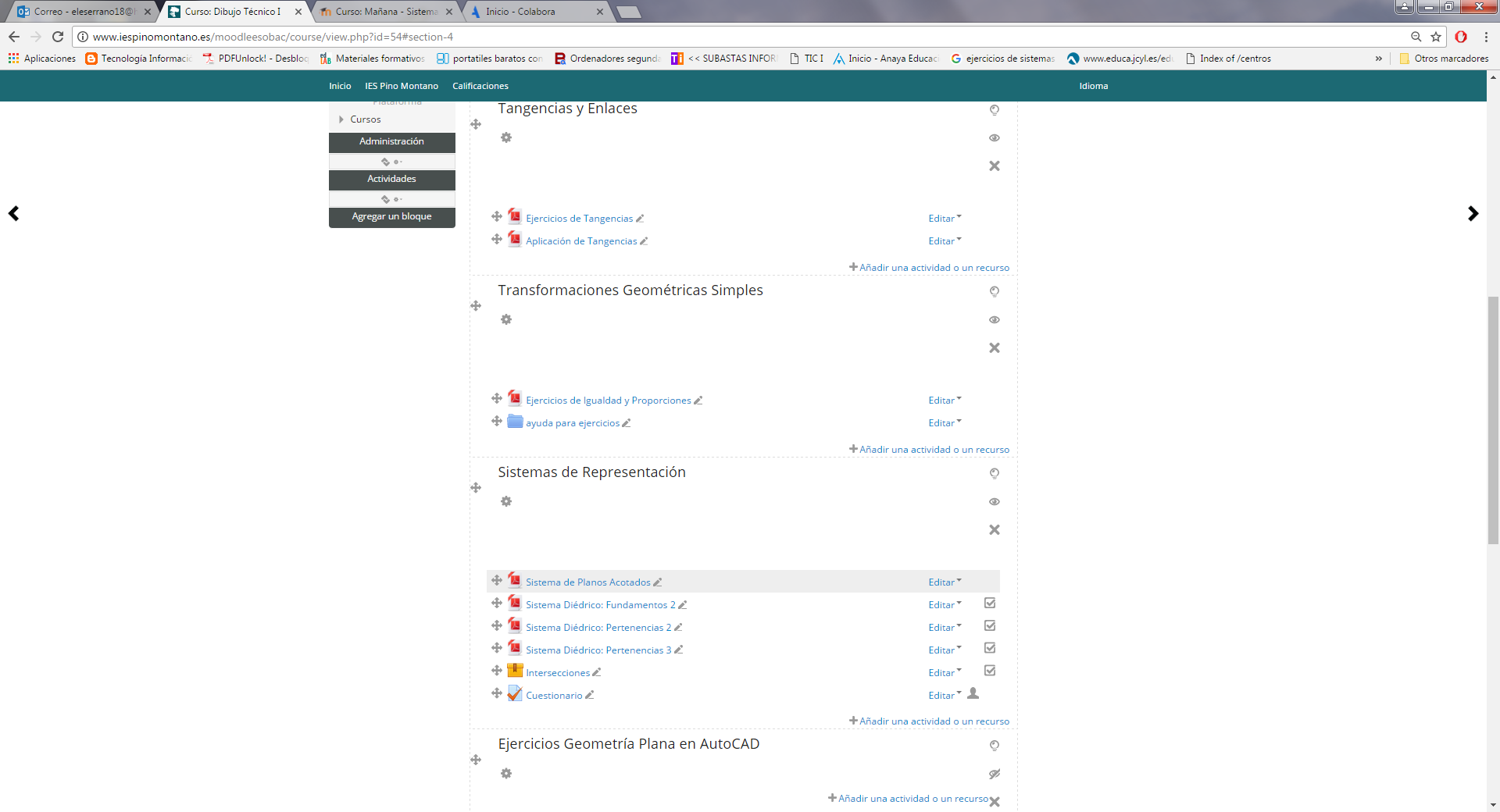 Ángeles Pareja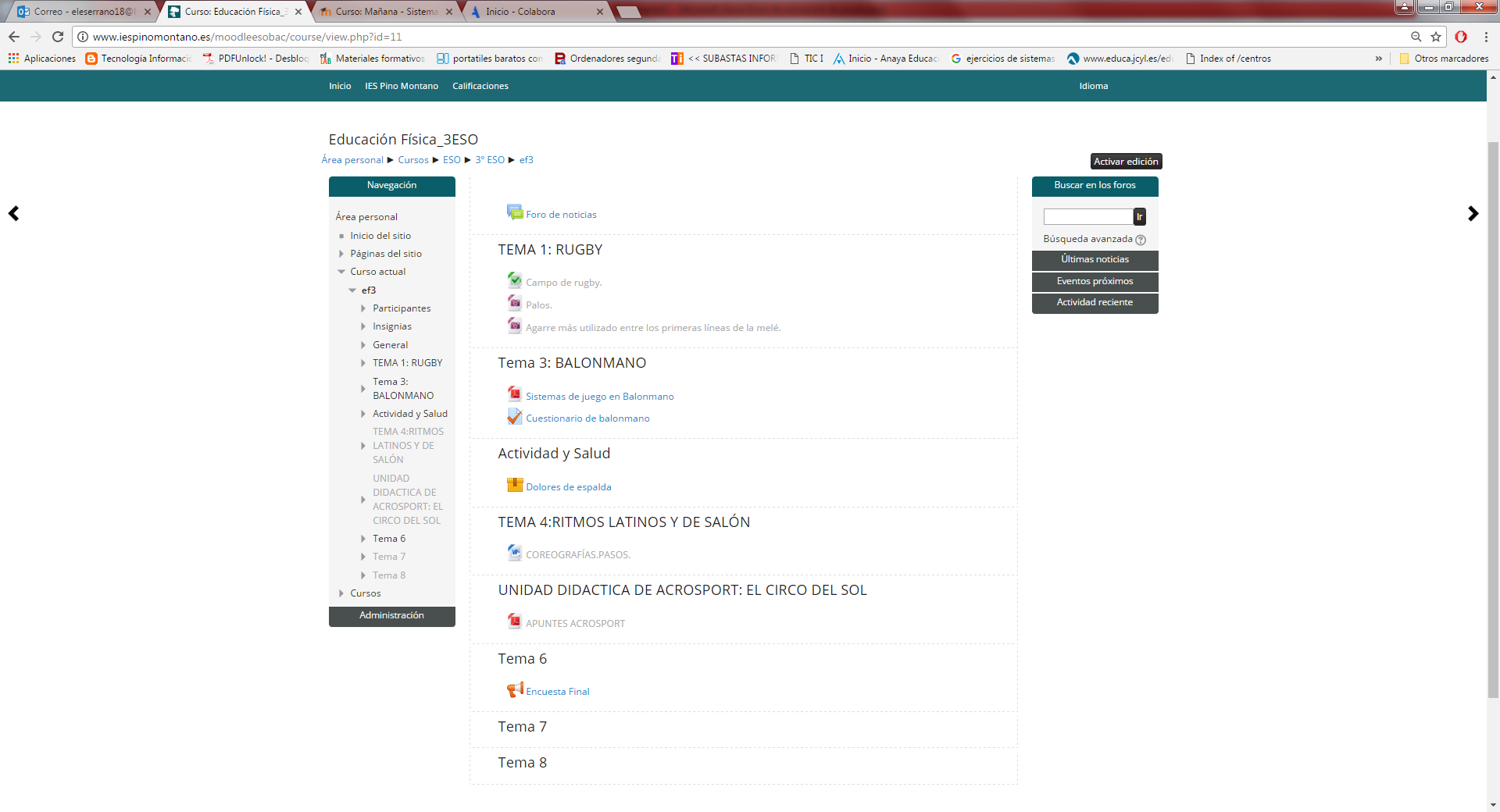 Elena Villalobos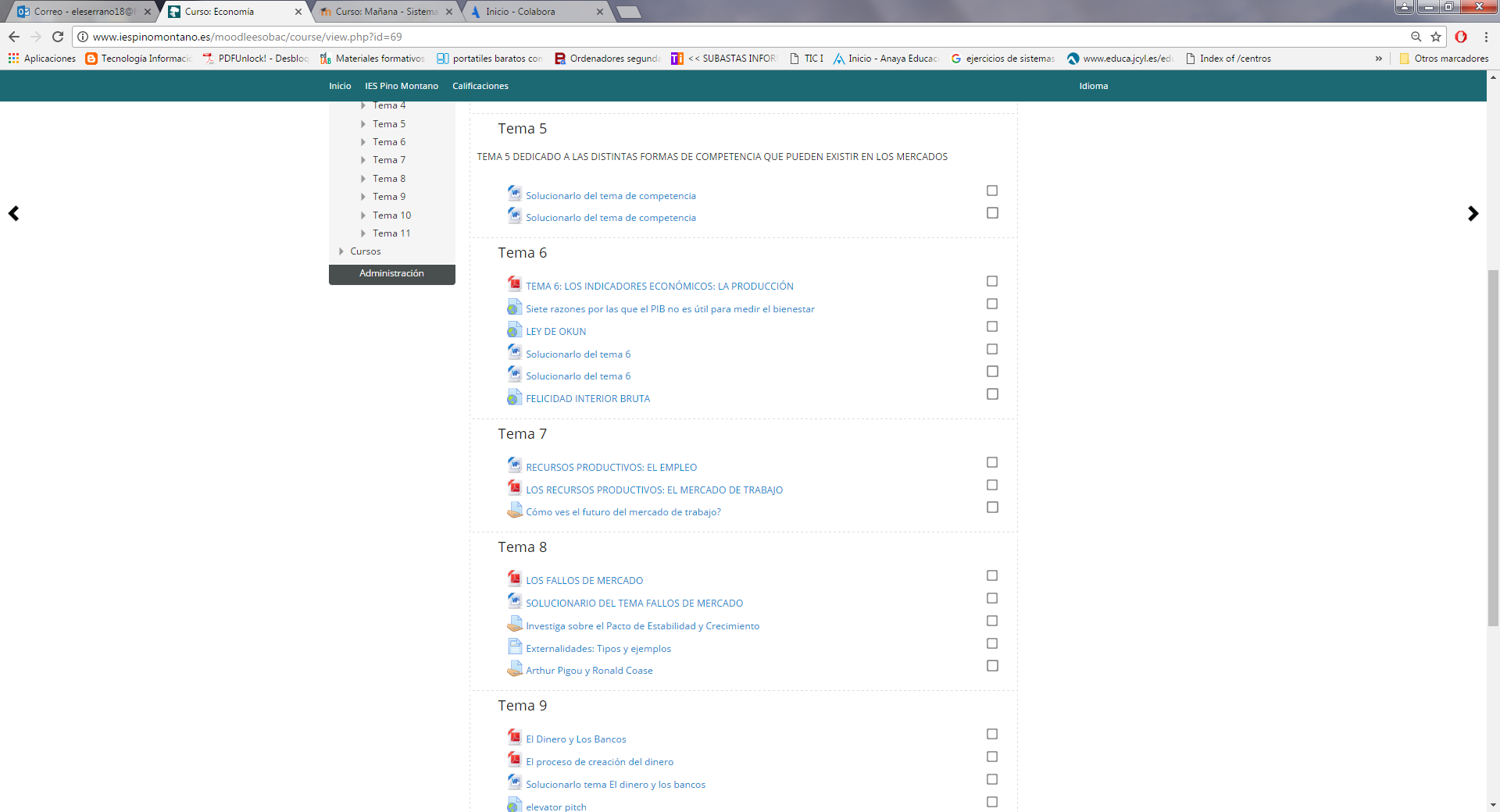 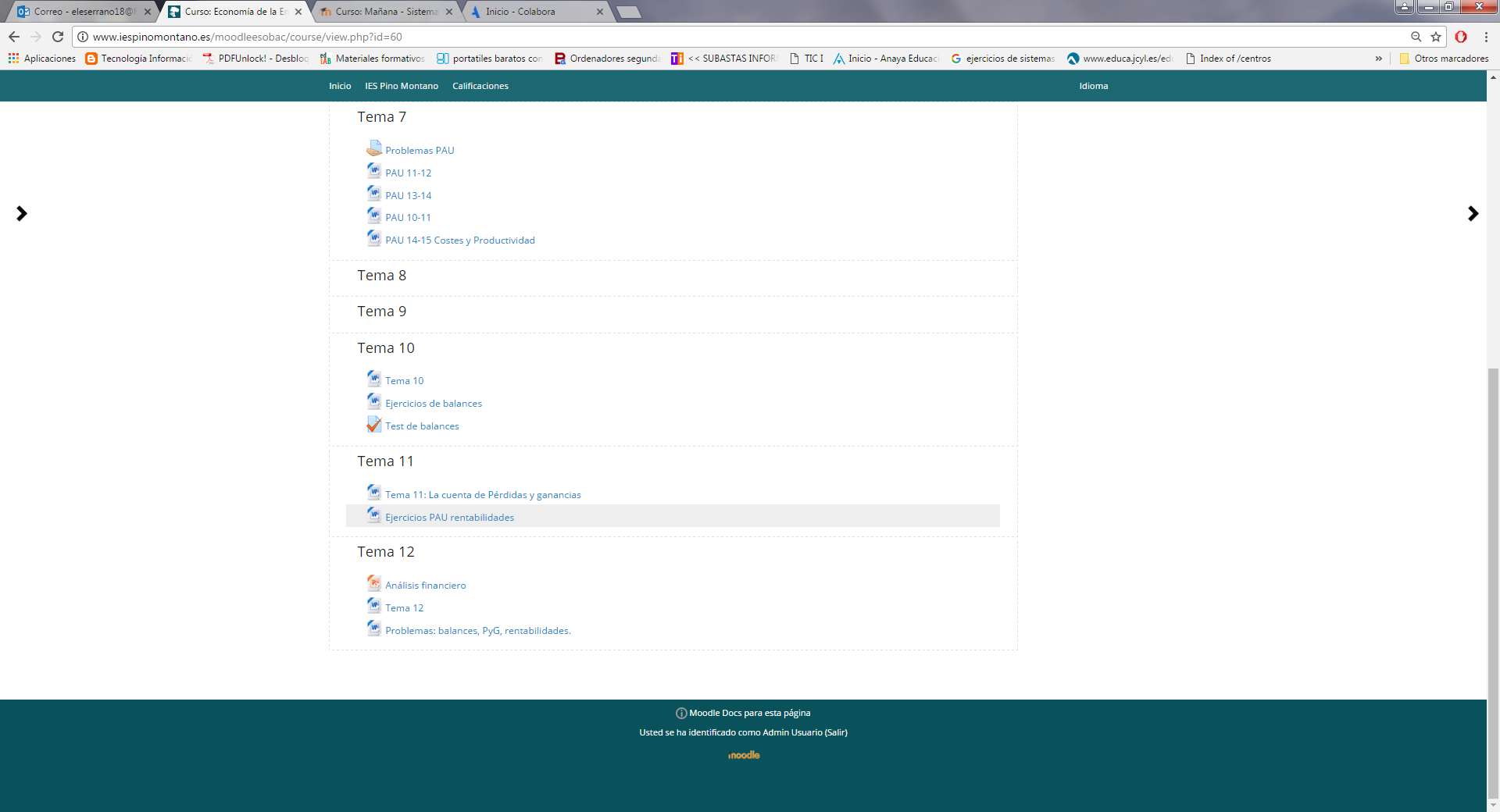 Rafael Albayda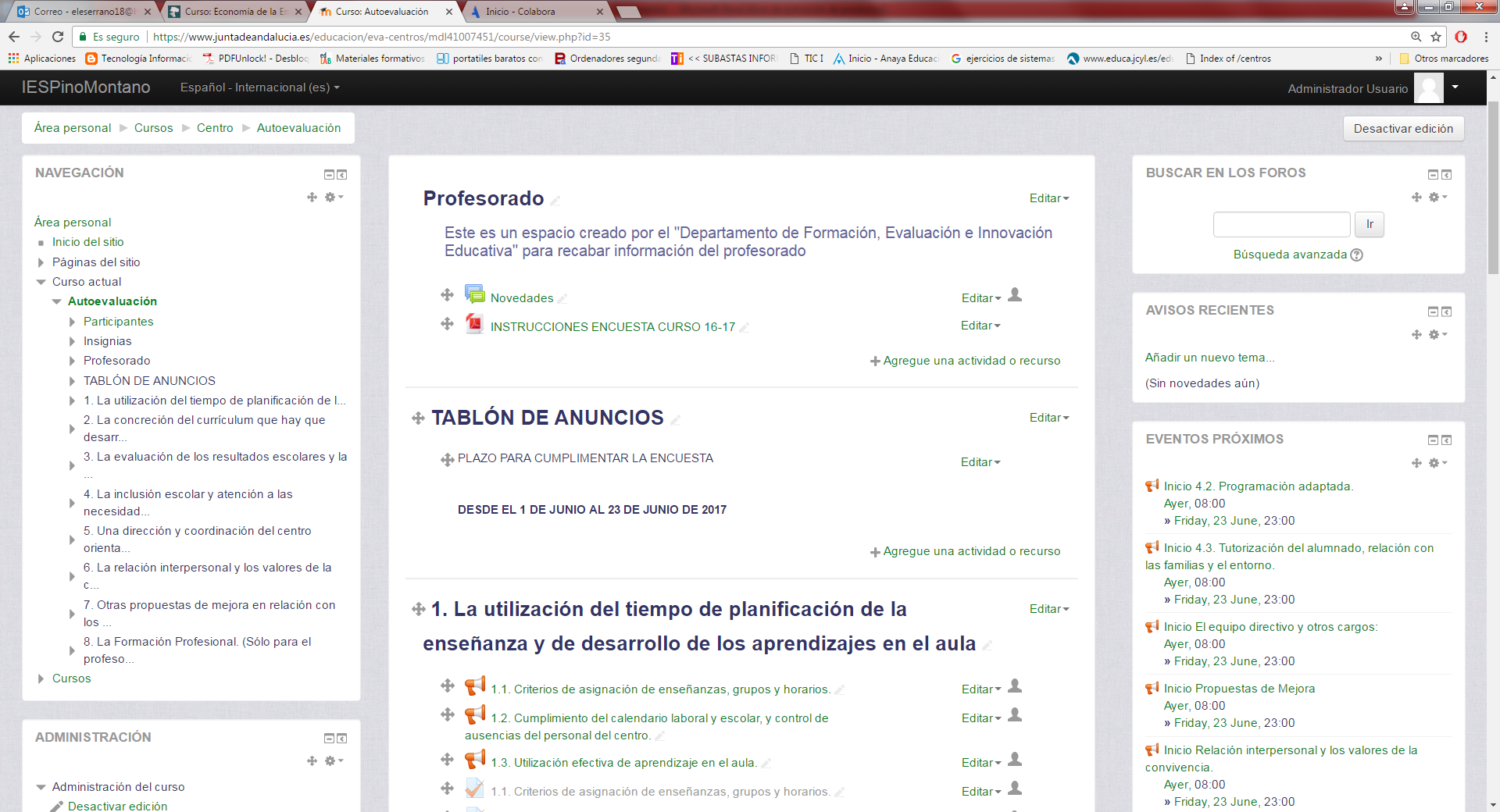 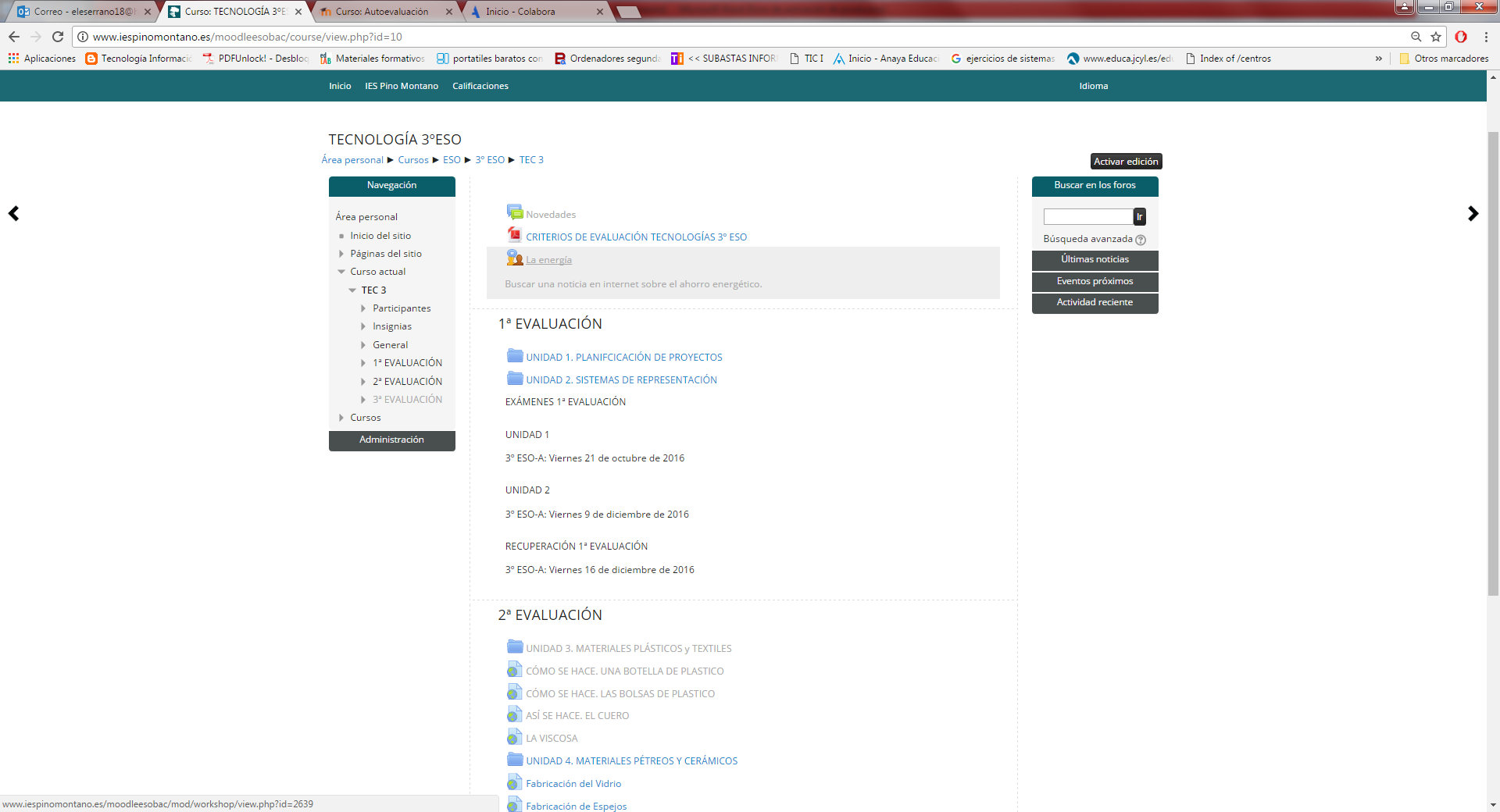 Rosa Fernández Mogrera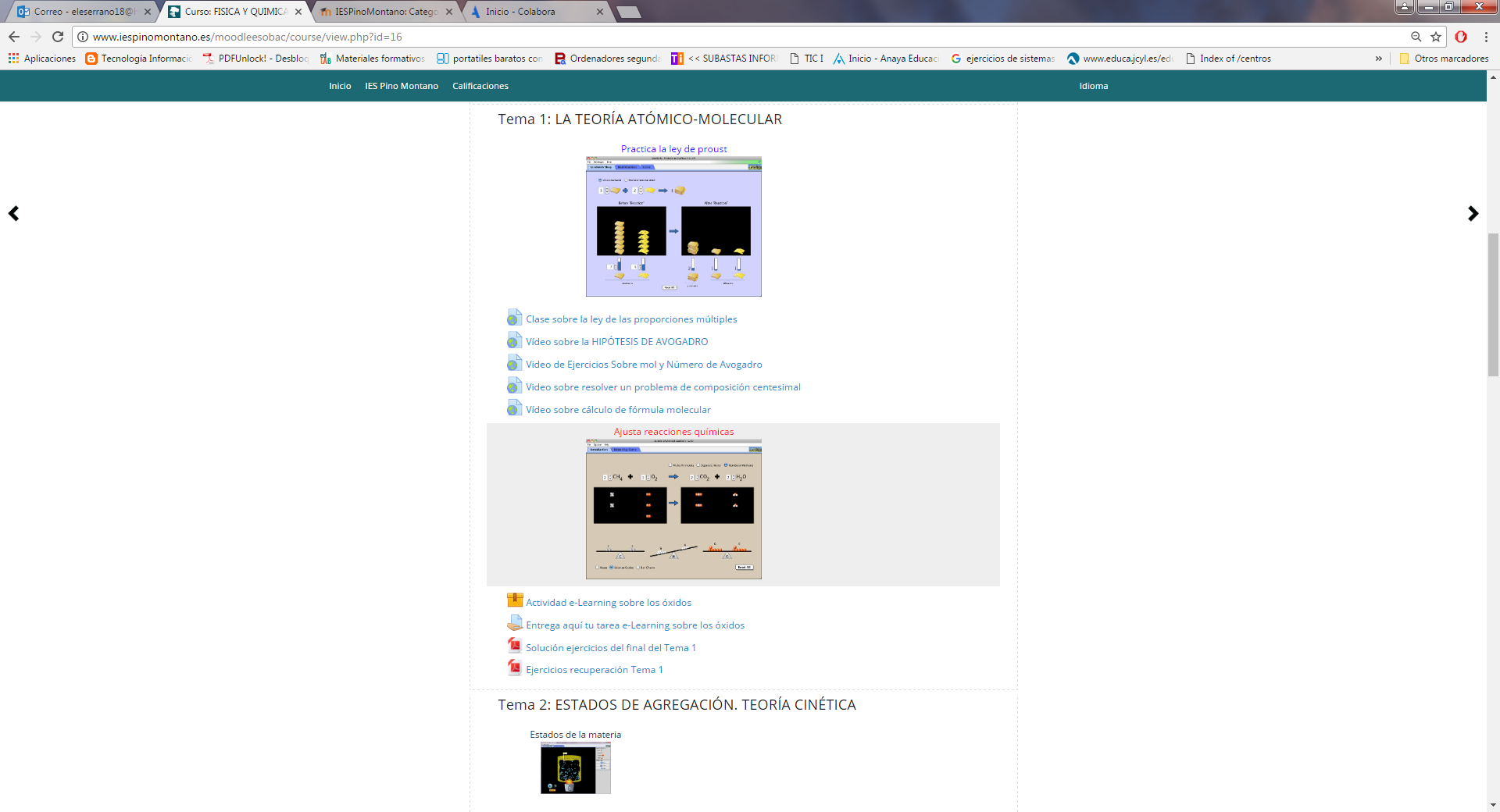 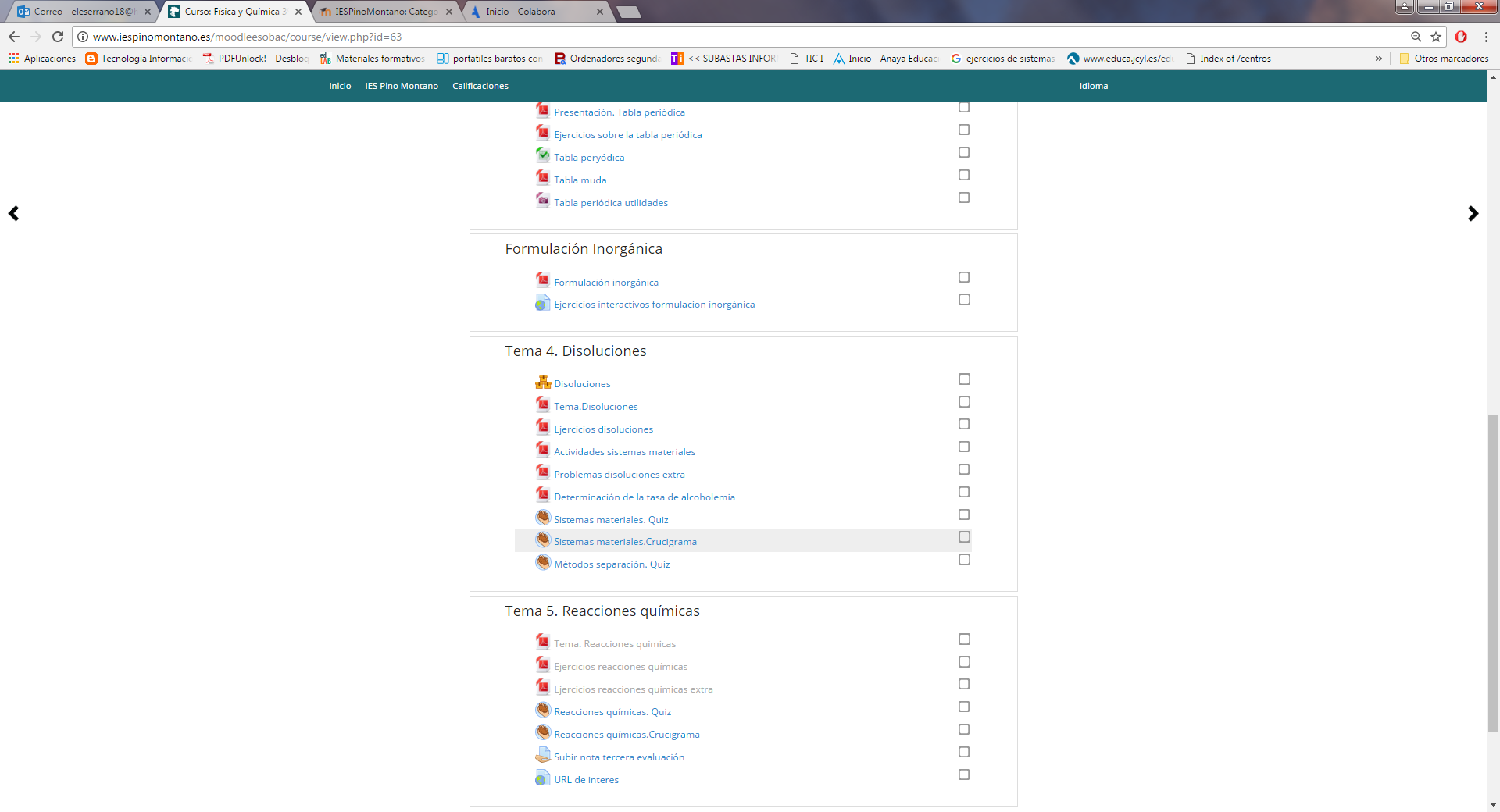 Estanislao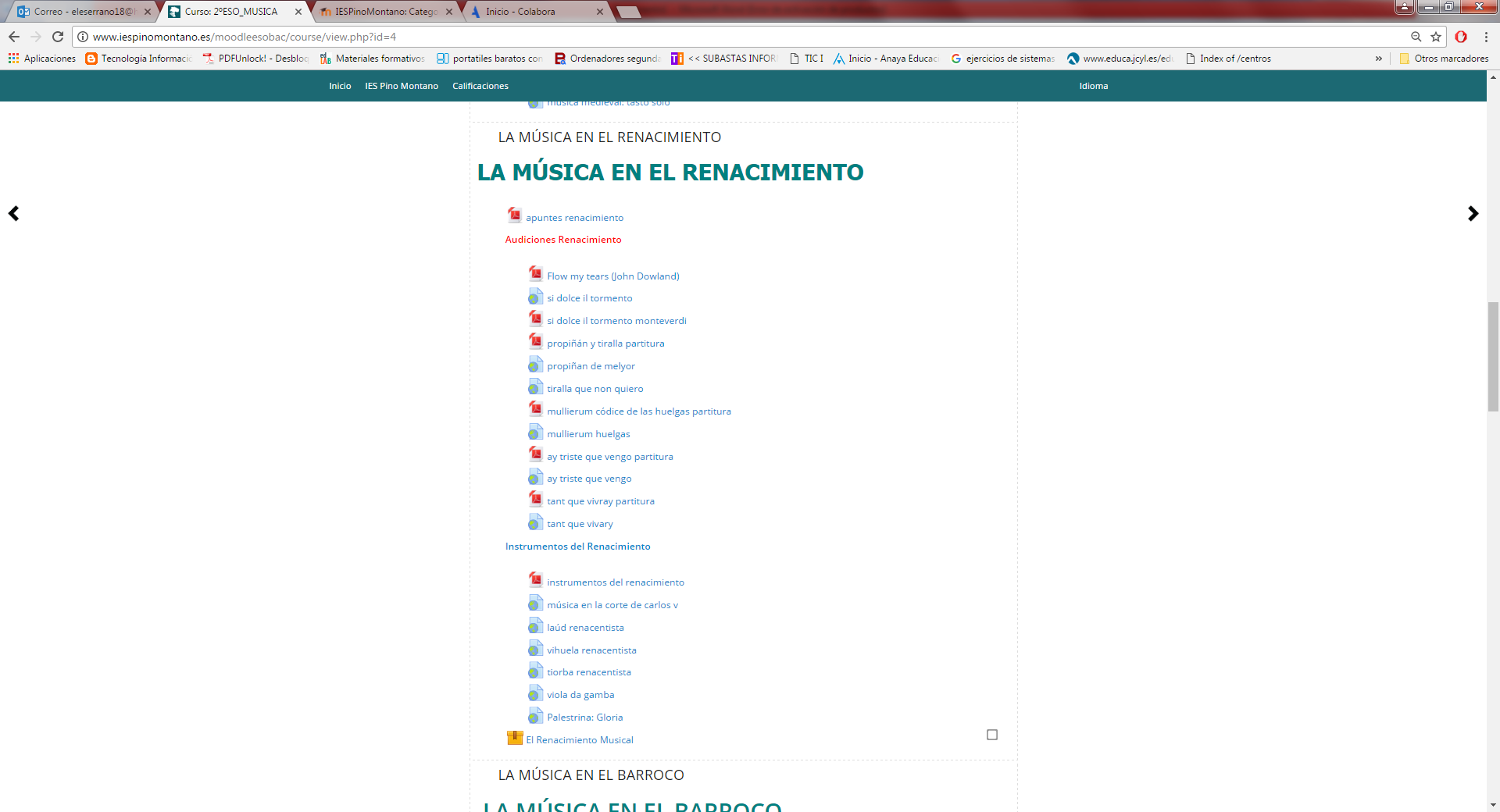 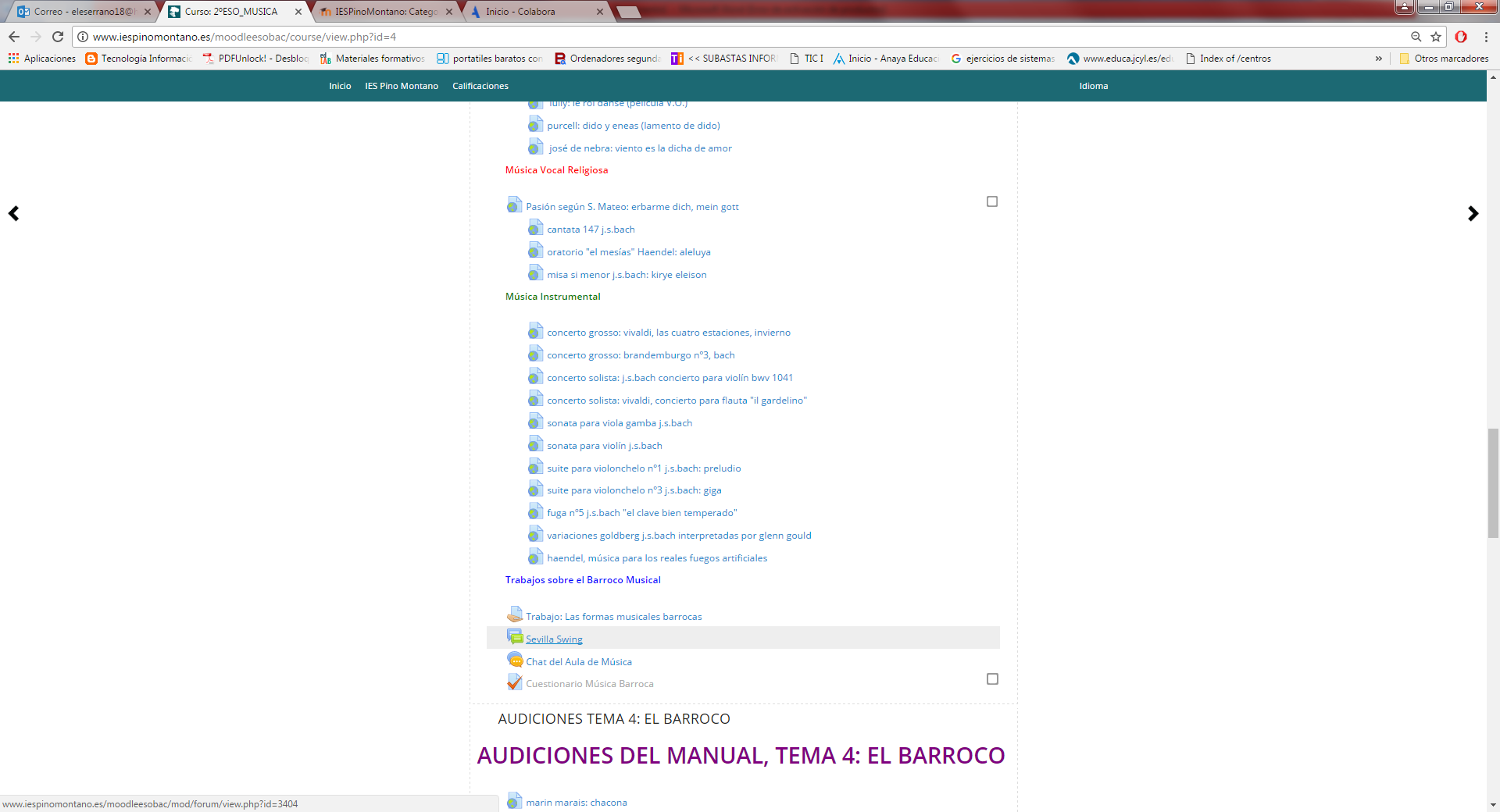 Mª Pilar González Serrano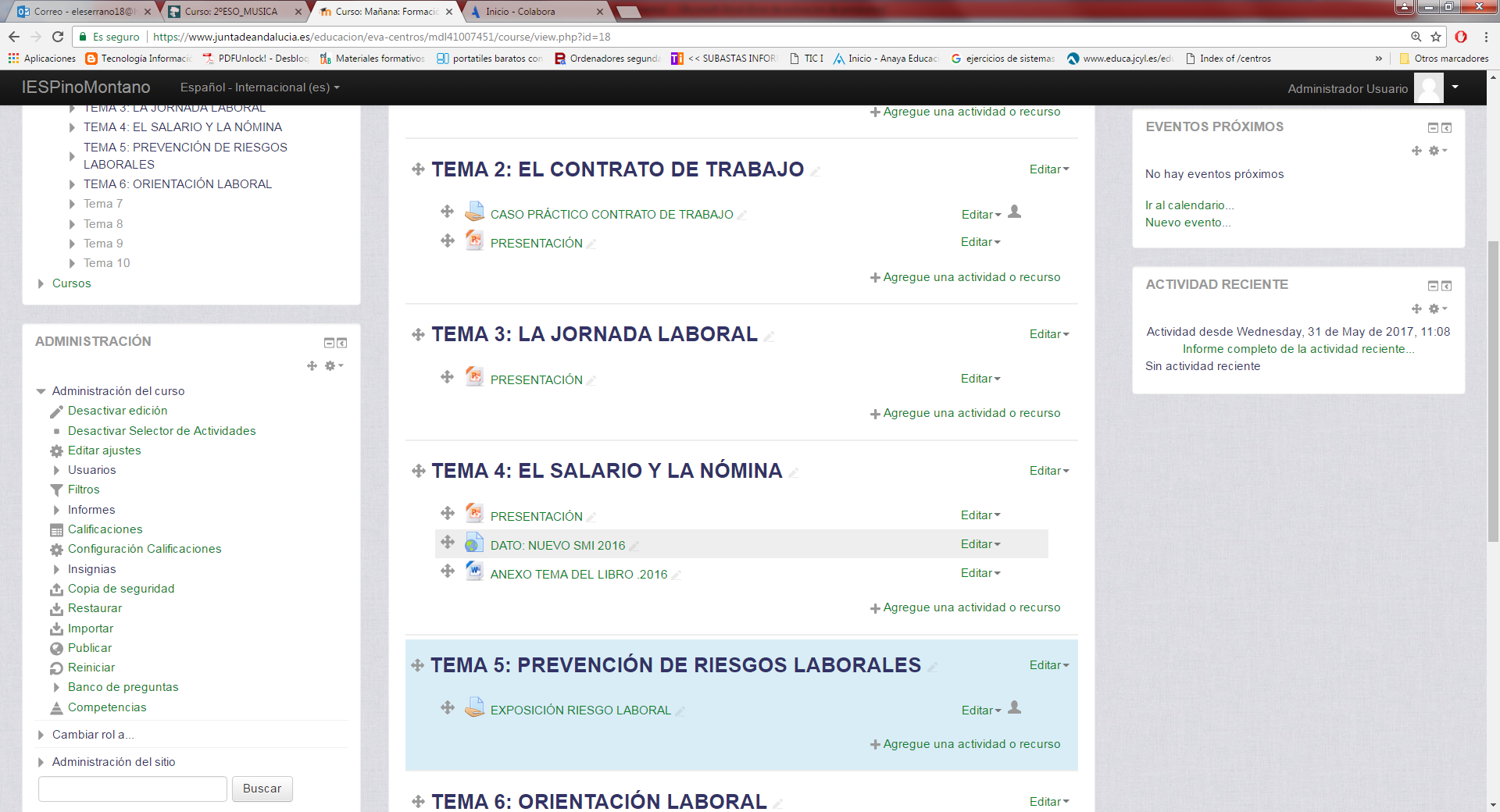 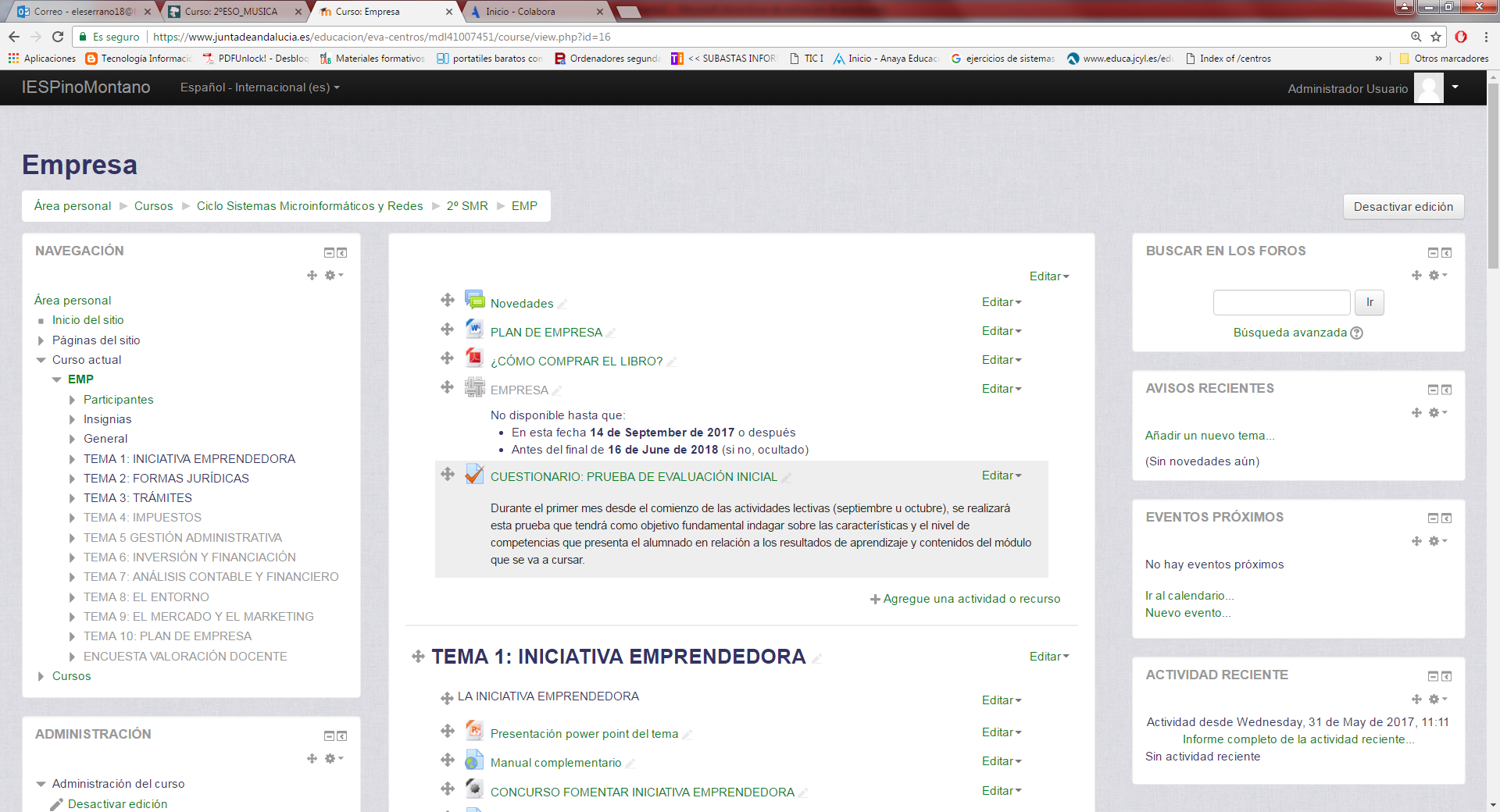 Elena Serrano Olmedo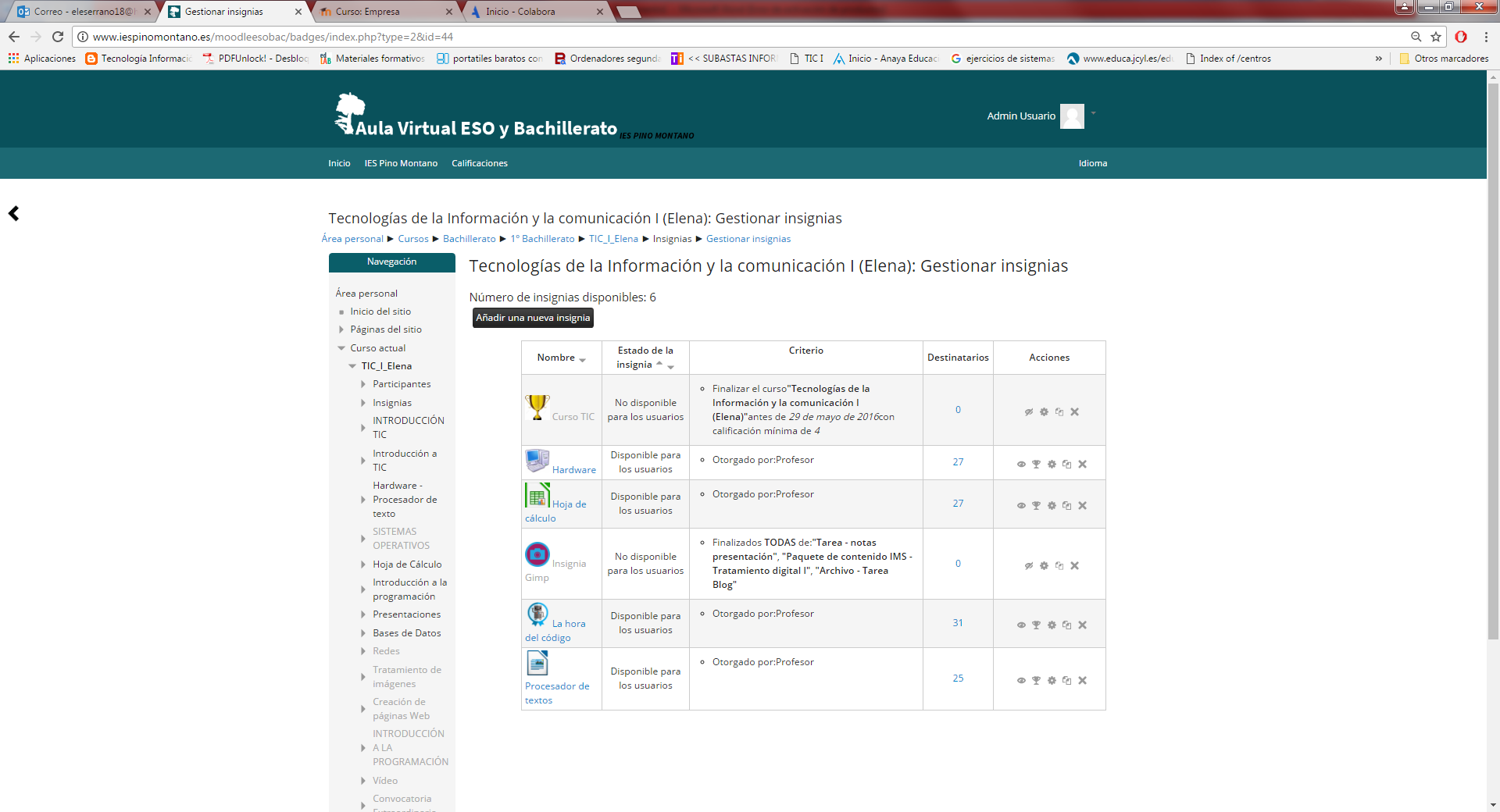 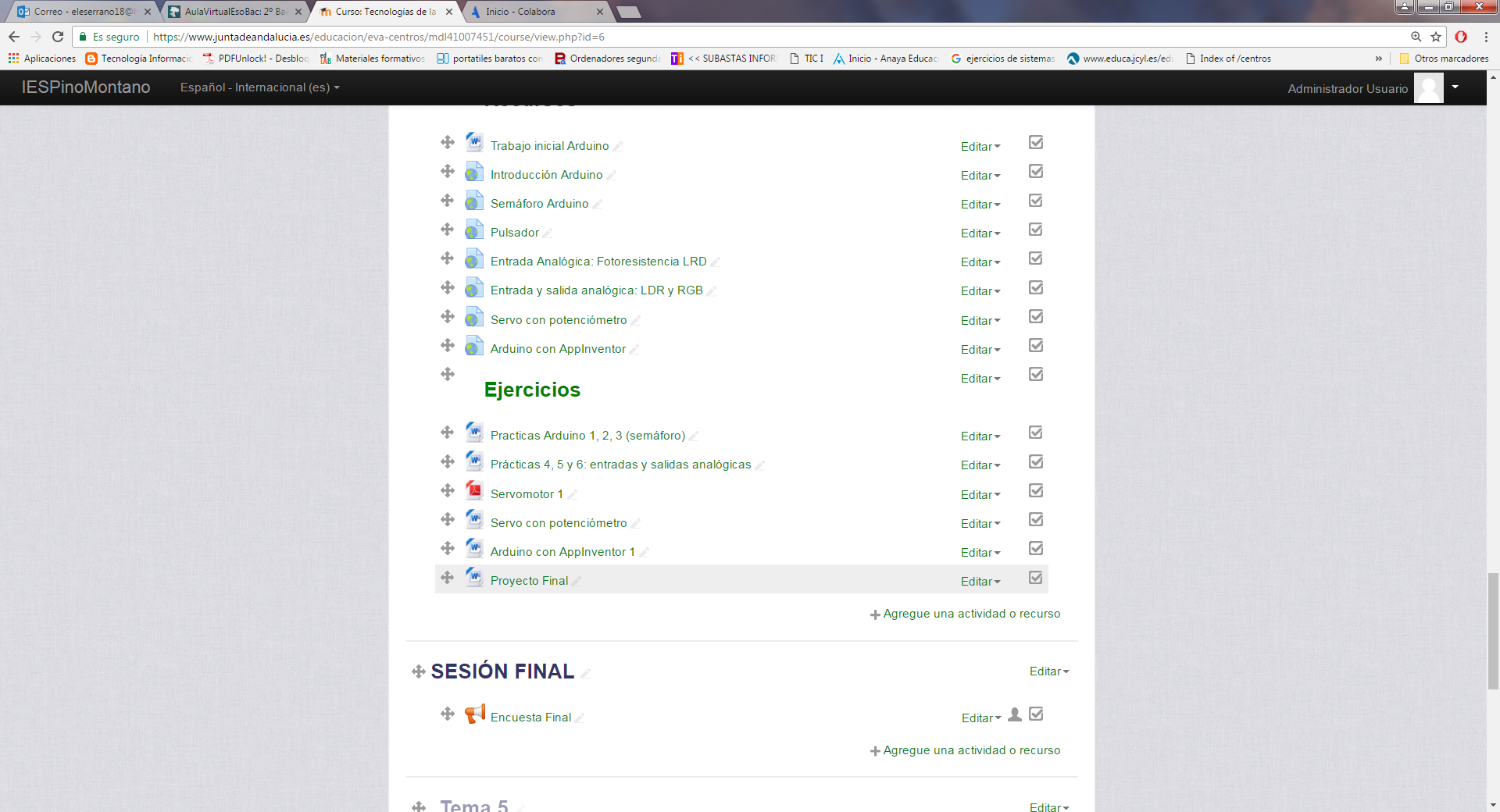 